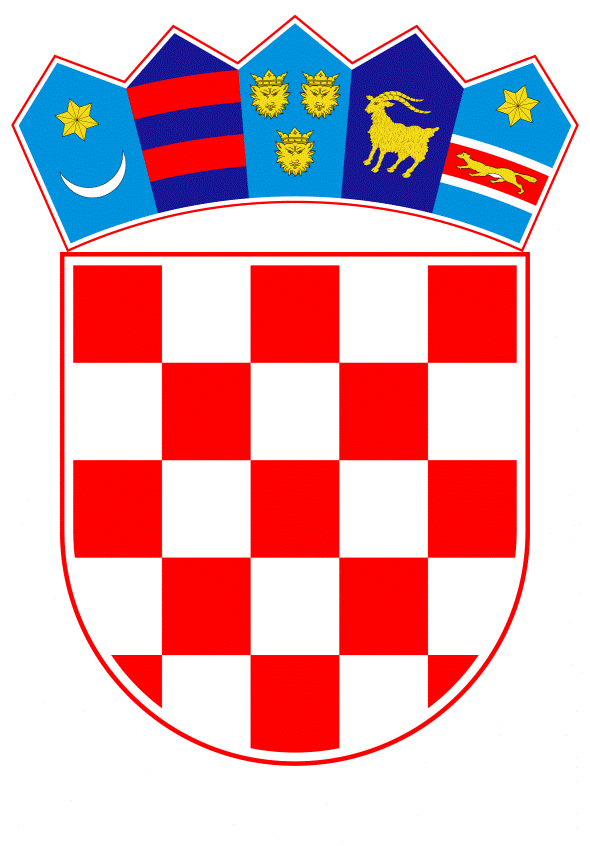 VLADA REPUBLIKE HRVATSKEZagreb, 31. siječnja 2024.______________________________________________________________________________________________________________________________________________________________________________________________________________________________PrijedlogKlasa:Urbroj:Zagreb,PREDSJEDNIKU HRVATSKOGA SABORAPREDMET:	Izvješće o radu Programskog vijeća HRT-a i provedbi programskih načela i obveza HRT-a utvrđenih Zakonom o HRT-u i Ugovorom između Hrvatske radiotelevizije i Vlade Republike Hrvatske za razdoblje od 1. siječnja 2022. do 31. prosinca 2022. godine - mišljenje VladeVeza:	Pismo Hrvatskoga sabora, KLASA: 021-03/23-09/77, URBROJ: 65-24-3, od 2. siječnja 2024.Na temelju članka 122. stavka 2. Poslovnika Hrvatskoga sabora („Narodne novine“, br. 81/13., 113/16., 69/17., 29/18., 53/20., 119/20. – Odluka Ustavnog suda Republike Hrvatske i 123/20.), Vlada Republike Hrvatske o Izvješću o radu Programskog vijeća HRT-a i provedbi programskih načela i obveza HRT-a utvrđenih Zakonom o HRT-u i Ugovorom između Hrvatske radiotelevizije i Vlade Republike Hrvatske za razdoblje od 1. siječnja 2022. do 31. prosinca 2022. godine, daje sljedećeM I Š L J E N J EVlada Republike Hrvatske predlaže Hrvatskome saboru da prihvati Izvješće o radu Programskog vijeća HRT-a i provedbi programskih načela i obveza HRT-a utvrđenih Zakonom o HRT-u i Ugovorom između Hrvatske radiotelevizije i Vlade Republike Hrvatske za razdoblje od 1. siječnja 2022. do 31. prosinca 2022. godine (u daljnjem tekstu: Izvješće o radu Programskog vijeća HRT-a za 2022. godinu), koje je predsjedniku Hrvatskoga sabora u skladu s odredbom članka 26. stavka 4. Zakona o Hrvatskoj radioteleviziji („Narodne novine“, broj 137/10, 76/12, 78/16, 46/17, 73/17, 94/18, 114/22 i 20/23) dostavilo Programsko vijeće HRT-a, aktom od 21. prosinca 2023., uz sljedeće napomene:Programsko vijeće HRT-a raspravljalo je i prihvatilo na sjednici održanoj 20. lipnja 2023. godine Izvješće o ostvarenju ciljeva i obveza iz Ugovora između HRT-a i Vlade RH za 2022. godinu i dodatak Izvješću o provedbi ugovora o ostvarenju ciljeva i obveza iz Ugovora s Vladom RH za 2022. godinu te je na osnovu njega sastavljeno Izvješće o radu Programskog vijeća HRT-a za 2022. godinu.Vlada Republike Hrvatske ponavlja kako Programsko vijeće HRT-a u svom Izvješću mora iznositi konkretna mišljenja i stavove, a ne ga temeljiti na Izvješću o ostvarenju ciljeva i obveza iz Ugovora s Vladom RH za 2022. godinu – Programske jedinice Program HRT-a, kao i na Izvještaju povjerenika za korisnike usluga HRT-a za 2022. godinu.Nadalje, Vlada Republike Hrvatske ponovo predlaže da Programsko vijeće HRT-a ubuduće dostavlja svoja izvješća najkasnije do kraja mjeseca lipnja za prethodnu godinu.Za svoje predstavnike, koji će u vezi s iznesenim mišljenjem biti nazočni na sjednicama Hrvatskoga sabora i njegovih radnih tijela, Vlada je odredila ministricu kulture i medija dr. sc. Ninu Obuljen Koržinek i državne tajnike dr. sc. Ivicu Poljička i Krešimira Partla. 	PREDSJEDNIK	mr. sc. Andrej PlenkovićPredlagatelj:Ministarstvo kulture i medijaPredmet:Izvješće o radu Programskog vijeća HRT-a i provedbi programskih načela i obveza HRT-a utvrđenih Zakonom o HRT-u i Ugovorom između Hrvatske radiotelevizije i Vlade Republike Hrvatske za razdoblje od 1. siječnja 2022. do 31. prosinca 2022. godine